ACCUEIL DE LOISIRS RIBAMBELLE / VACANCES NOEL 2018mail : alribambelle@ville-seilhac.com    Tel :05.55.27.92.88    NOM – PRENOM DE L’ENFANT:     Classe :                                Âge :NOM- PRENOM de la personne qui inscrit l’enfant :				Mail :							 Merci de bien renseigner les heures de départ et d’arrivée.Imprimé  à retourner au plus tard le 17 Décembre 2018. Toute inscription ultérieure pourra être refusée (en fonction des effectifs et de l’encadrement).Mon enfant  ne fréquentera pas l’ALSH pendant les vacances   /___/TOURNEZ S.V.PRAPPEL DES HORAIRES : Accueil le matin : 7h-9hSi inscription ½ journée matin, départ possible de 11h30 à 14h (avec ou sans repas)Si inscription ½ journée après midi, accueil à partir de 11h30 avec repas et jusqu’à 14hDépart le soir : de 17h à 19hIMPORTANT:L’inscription en ½ journée n’est pas possible  si une sortie est organisée toute la journéeLes activités commencent à 9h, les enfants doivent impérativement arriver à 9h au plus tard. Il en est de même pour l’après midi (14h).Les enfants doivent être récupérés au plus tard à 19h. Tout retard entraînera une facturation supplémentaire. Toute inscription téléphonique hors délai doit être confirmée par mail. L’inscription sera prise en compte sous réserve de l’encadrement nécessaire.Absence : toute absence de l’enfant inscrit préalablement à l’ALSH doit être signalée  48h à l’avance et confirmée par mail. Passé ce délai, une somme forfaitaire de 5 euros par jour ou 2.50 euros par ½ journée d’absence sera facturée par la mairie à l’encontre du responsable légal pour pallier les frais engagés. 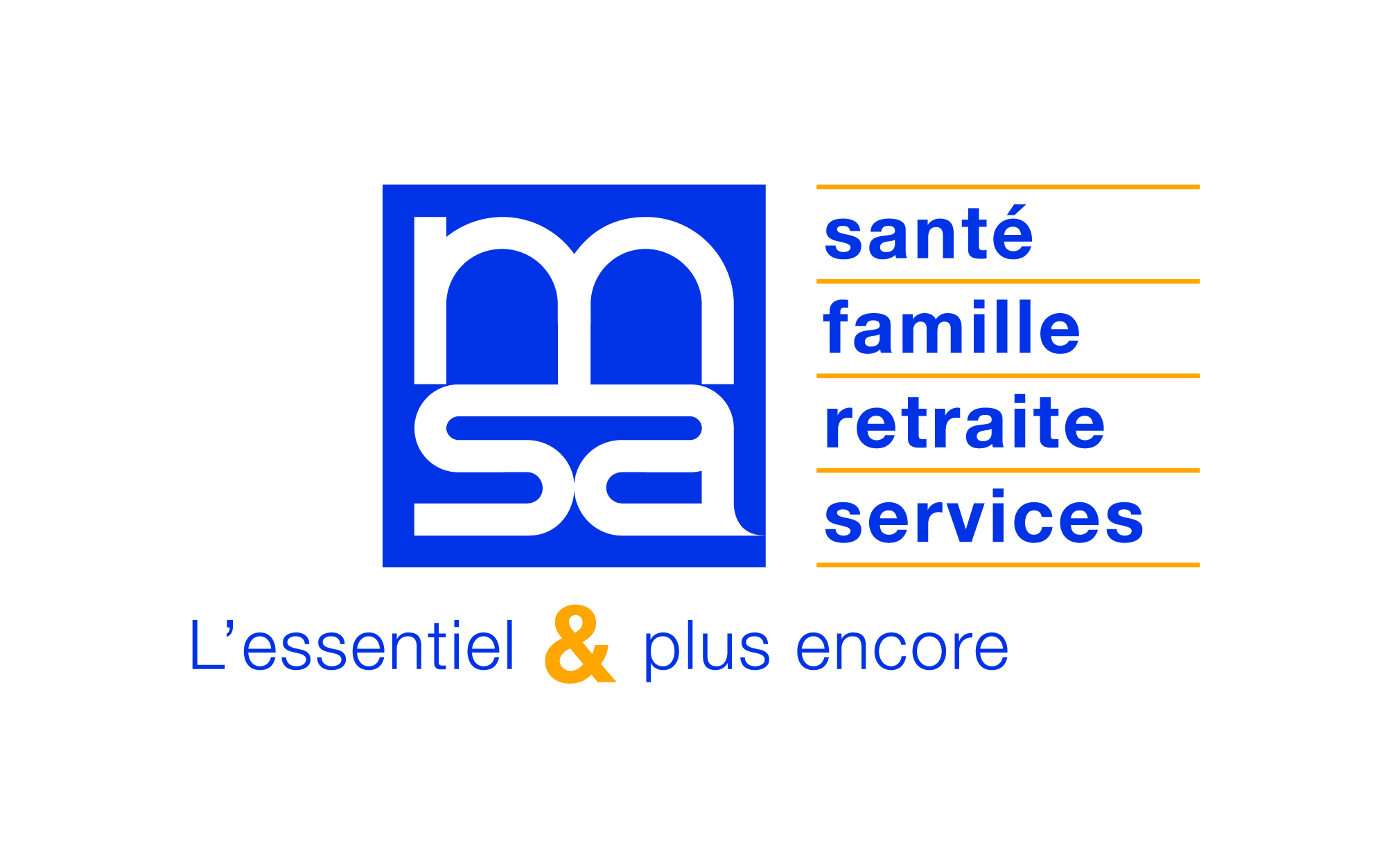 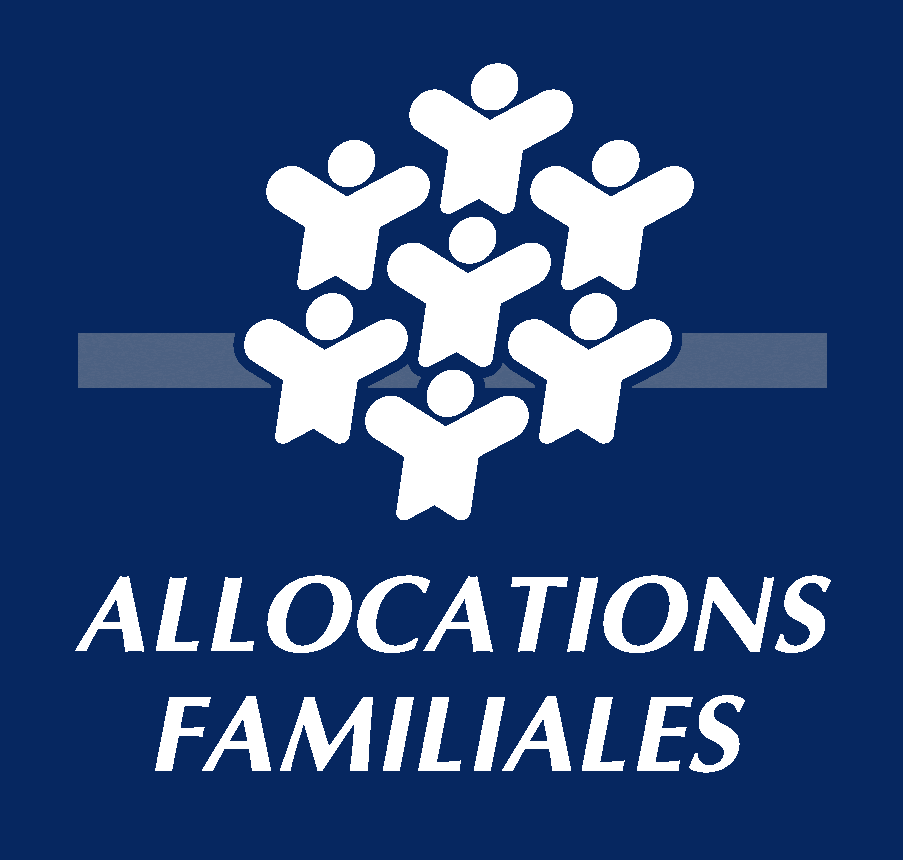 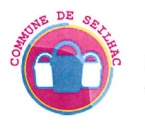 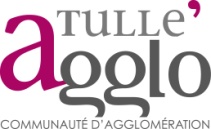 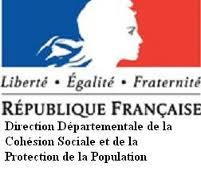 JOURNEE½  JOURNEEREPASLUNDI 24 Décembre 2018FERMEFERMEMARDI 25 Décembre 2018FERMEFERMEMERCREDI 26 Décembre 2018Heure d’arrivée :Heure départ :Heure d’arrivée :Heure départ :JEUDI 27 Décembre 2018Heure d’arrivée :Heure départ :Heure d’arrivée :Heure départ :VENDREDI 28 Décembre 2018Heure d’arrivée :Heure départ :Heure d’arrivée :Heure départ :LUNDI 31 Décembre 2018FERMEFERMEMARDI 1 Janvier 2019FERMEFERMEMERCREDI 2 Janvier 2019Heure d’arrivée :Heure départ :Heure d’arrivée :Heure départ :JEUDI 3 Janvier 2019Heure d’arrivée :Heure départ :Heure d’arrivée :Heure départ :VENDREDI 4 Janvier 2019Heure d’arrivée :Heure départ :Heure d’arrivée :Heure départ :